112年「預防及延緩失能之長者功能評估知能提升計畫」長者功能評估服務機構申請書本機構參與計畫醫事人員名冊承辦人員：單位主管：機構負責人：附件(機構及醫事人員，執業登記、執業執照影本):機構名稱醫事機構代號預計服務個案數          人地址負責人機構名稱及代號)機構名稱及代號)機構名稱及代號)機構名稱及代號)機構名稱及代號)機構名稱及代號)機構名稱及代號)服務費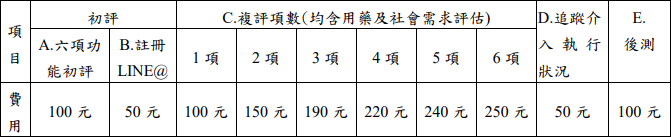 醫師護理師藥師營養師物理治療師職能治療師聽力師驗光師